МИНИСТЕРСТВО ЗДРАВООХРАНЕНИЯ СВЕРДЛОВСКОЙ ОБЛАСТИГОСУДАРСТВЕННОЕ БЮДЖЕТНОЕ ПРОФЕССИОНАЛЬНОЕ ОБРАЗОВАТЕЛЬНОЕ УЧРЕЖДЕНИЕ «СВЕРДЛОВСКИЙ ОБЛАСТНОЙ МЕДИЦИНСКИЙ КОЛЛЕДЖ»                                                           (ГБПОУ «СОМК»)                                                  МЕТОДИЧЕСКОЕ ПОСОБИЕ ДЛЯ ВНЕАУДИТОРНОЙ САМОСТОЯТЕЛЬНОЙ РАБОТЫ                                             Контролирующий блок (задания в тестовой форме)                                            по дисциплине                                        ФАРМАКОЛОГИЯ                                                     Специальности:                                                    34.02.01 Сестринское дело                                                    31.02.02 Акушерское дело                                                              Екатеринбург 2020г.Рассмотрено и одобренона заседании кафедрымедико-биологических дисциплинпротокол № 8от « 18 »   марта 2020 г.заведующий кафедрой                      Г.А. Никитина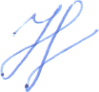 Разработчики: Г.В. Кузьмина, преподаватель высшей квалификационной категории ГБПОУ «Свердловский областной медицинский колледж»; Г.Ф.  Казымова, преподаватель высшей квалификационной категории ГБПОУ «Свердловский областной медицинский колледж»; Г.Р.  Казымова, преподаватель первой квалификационной категории ГБПОУ «Свердловский областной медицинский колледж», к.ф.н.                                                      СОДЕРЖАНИЕ                            ПОЯСНИТЕЛЬНАЯ ЗАПИСКА                                  УВАЖАЕМЫЕ СТУДЕНТЫ!     В связи с переходом на дистанционное обучение с 17.03.2020г. учебный процесс, промежуточная  аттестация - экзамен  по дисциплине Фармакология  будет проходить в  выполнении заданий в тестовой форме.      Для самостоятельной подготовки студентов к промежуточной  аттестации предлагается ознакомиться с банком тестовых заданий.       Инструкция для выполнения задания: из предложенных вариантов тестовых заданий выберите один правильный ответ.                                     Часть1. РЕЦЕПТУРА1. Форма рецептурного бланка для выписывания лекарственных средств гражданам, имеющим право на бесплатное лекарственное обеспечение, либо на получение лекарственных препаратов со скидкой: № 148-1/у-04 (л)  № 107-1/у№ 148-1/у-88 № 107/у-НП2. Лекарственный препарат, который не может быть выписан на рецептурном бланке формы № 148-1/у-88: Морфин раствор для приема внутрь Нандролон раствор для внутримышечного введения масляныйФентанил трансдермальная терапевтическая системаФенобарбитал таблетки3. Двухфазная система, образованная жидкостями, нерастворимыми друг в друге: эмульсия  растворсуспензия настойка4.Мягкая лекарственная форма, содержащая лекарственное вещество (вещества), основу и порошкообразные индифферентные вещества в качестве наполнителей: мазь  пластырьсуппозиторий губка5.Дозированная лекарственная форма, получаемая прессованием лекарственных и вспомогательных веществ: таблетка  порошоккапсуладраже6.Концентрация изотонического раствора натрия хлорида:0,6% 10% 0,9%  1%7. Международное непатентованное наименование лекарственного средства (МНН) наименование действующего вещества фармацевтической субстанции, рекомендованное ВОЗ лекарственный препарат, которые впервые зарегистрирован в РФнаименование лекарственного средства, присвоенное его разработчиком лекарственный препарат, предназначенный для лечения редкого заболевания8.Психотропное лекарственное средство, анксиолитик - диазепам, относится к спискусписок Асписок Бсписок IVсписок III9.Наркотическое лекарственное средство морфин относится к списку список II список А список Б список IV10. Выберите правильно выписанный рецепт: Промедол (МНН тримеперидин) в ампулах, наркотическое средство Список II, предельная норма отпуска на 1 рецепт - 20 ампул. 1.Rp.: Sol.Trimeperidini  10mg/ml -1 ml           D.t.d. N.10 (десять) in amp.          S. Вводить внутримышечно 1мл. при выраженном болевом синдроме.2.Rp.: Sol.Trimeperidini  1% -1 ml           D.t.d. N. 20            S. Вводить внутримышечно 1мл. при выраженном болевом синдроме.2.Rp.: Sol. Promedoli  10mg/ml -1 ml           D.t.d. № 20 (двадцать)           S. Вводить внутримышечно 1мл. при выраженном болевом синдроме.4.Rp.:  Promedoli 1% -1 ml           D.t.d. № 20 (двадцать)  in amp          S. Вводить внутримышечно 1мл. при выраженном болевом синдроме.11.Проведите расчет разовой дозы:Назначен   Варфарин в таблетках 6,25мг 1раз в день. Доза препарата в таблетках 2,5мгN. 50. Пациент должен принять:1 таблетку2,5 таблетки2  таблетки3 таблетки 12.Твердой лекарственной формой является: таблетка   крем   раствор  мазь13.Жидкой лекарственной формой является: таблетка   дражеСуппозиторийраствор 14.Мягкой лекарственной формой является: мазь  порошок  драже  таблетка15. Выберите правильно выписанный рецепт:Бензилпенициллина натриевая соль (МНН Бензилпенициллин) в порошке для приготовления раствора для инъекций 500000 ЕД N.201.Rp.: Benzylpenicillini 500000 ЕD              D.t.d. N.20             S. Вводить внутримышечно по 500000 ЕД в 5 мл 0,9% раствора натрия хлорида 4 раза в сутки.2. Rp.: Benzylpenicillini 500000 ЕD              D.S. Вводить внутримышечно по 500000 ЕД в 5 мл 0,9% раствора натрия хлорида 4 раза в сутки.3. Rp.: Sol. Benzylpenicillini 500000 ЕD              D.t.d. N.20             S. Вводить внутримышечно по 500000 ЕД 4 раза в сутки.4. Rp.: Benzylpenicillinum 500000 ЕD              D.t.d. N.20             S. Вводить внутримышечно по 500000 ЕД в 5 мл 0,9% раствора натрия хлорида 4 раза в сутки.16. Требуемая доза бромгексина 8 мг, доза одной таблетки 0,004. Пациенту с обострением хронического бронхита следует выдать:½ таблетки2 таблетки1 таблетку4 таблетки Выберите правильно выписанный рецепт:      Сумамед (МНН Азитромицин) в капсулах по 500 миллиграмм,   количеством 5.1. Rp.: Azithromycini 500 mg            D.t.d. N.5 in caps.            S. Внутрь по 1 капсуле 1 раз в сутки.  2.Rp.: Azithromycini 500 mg№ 5            D.S. Внутрь по 1 капсуле 1 раз в сутки.  3.Rp.: Sumamedi 500 mg            D.t.d. N.5 in caps.            S. Внутрь по 1 капсуле 1 раз в сутки.   4.Rp.: Sumamedum 500 mg №5               S. Внутрь по 1 капсуле 1 раз в сутки.18.Выберите правильно выписанный рецепт: "Седалгин-Нео". Группировочное  наименование лекарственного препарата: Кодеин фосфат 10 мг, Кофеин 50 мг, Метамизол натрия 150 мг, Парацетамол 300 мг, Фенобарбитал 15 мгВыберите  правильно выписанный рецепт:1.Rp.:  Codeini phosphatis  0,01             Phenobarbitali           0,015             Coffeini                     0,05             Methamizoli natrii    0,15             Paracetamoli             0,3             D.t.d. N.  tabl.            S. Внутрь по 1 таблетке  4 раза в сутки во время еды,                  запивая  100мл воды.          2.Rp.:   Codeini  phosphatis        0,01             Phenobarbitalum             0,015              Coffeini                          0,05             Methamizolum natrium    0,15             Paracetamolum                0,3             D. S. Внутрь по 1 таблетке  4 раза в сутки во время еды,                      запивая 100мл воды.           3. Rp.: Tabl. "Sedalginum-neo " N. 20             D.S. Внутрь по 1 таблетке  4 раза в сутки во время еды,                      запивая 100мл воды.                   2. Rp.: Sedalginum-neo                       D.t.d. N.  tabl.                       D.S. Внутрь по 1 таблетке  4 раза в сутки во время еды,                                запивая 100мл воды.          Часть 2.  Общая фармакология1.Действующее вещество лекарственного препарата:оказывает фармакологическое действие скрывает неприятный вкус и запахсоздает объемпридает цвет2. Обратное всасывание:реабсорбция регургитацияремиссия  регенерация3. Индукторы биотрансформации:повышают активность микросомальных ферментов  усиливают экскрециюснижают активность микросомальных ферментов ремиссия вызывают сенсибилизацию 4.Использование антибактериальных препаратов является лечением:патогенетическим симптоматическимэтиотропнымпаллиативным5.Лекарственные препараты запивают:водой киселеммолоком кефиром6.Что обозначает понятие «кумуляция»:Накопление привыканиезависимость повышенная чувствительность7. Действие лекарственных средств во время беременности, которое приводит к врожденным уродствам, обозначают терминомМутагенноеТератогенное фетотоксическое онкогенное8.Фармакология изучает:  действие лекарственных средств на организм человека и животных механизмы развития заболеваний строение организма человекастроение живой клетки и ее функции 9.Энтеральный путь введения лекарственных средств:инъекционныйподкожный ингаляционный пероральный 10.Парентеральный путь введения лекарственных средств:внутривенный  наружный  пероральный (через рот) сублингвальный (под язык) 11.Перорально вводится:  таблетка кремлинимент  суппозиторий13. Одновременное назначение нескольких препаратов одному пациенту называется:1. Полипрагмазия 2. Тахифилаксия3. Толерантность4. Идиосинкразия14.Пути введения, всасывание, распределение, метаболизм, выведение лекарственных веществ изучаетФармакокинетикаФармакодинамикаБиотрансформацияХронофармакология15.Совокупность эффектов лекарственных средств и механизмы их действия изучает:ФармакодинамикаХронофармакологияФармакопеяФармакокинетика16.Разновидность фармакотерапии, подавляющая механизмы развития заболевания:СимптоматическаяЭтиологическаяЗаместительнаяПатогенетическая17.Этиологическая терапия: Направлена на причину заболеванияПредусматривает воздействие лекарств на процесс развития болезниНаправлена на устранение отдельных симптомов заболеванияИспользуется при заболеваниях, связанных с недостаточностью в организме определённых гормонов или ферментов18.Биодоступность – это:Отношение введенного количества лекарственного вещества к количеству, попавшему в системный кровотокВремя, за которое концентрация лекарственного вещества в крови снижается наполовину от своего исходного уровняОбъем крови, освобождаемый от лекарственного вещества в единицу времениВремя выведения препарата из организма при биотрансформации            Часть 3. ЧАСТНАЯ ФАРМАКОЛОГИЯРаздел 1.  ПРОТИВОМИКРОБНЫЕ СРЕДСТВА. ПРОТИВОПАРАЗИТАРНЫЕ СРЕДСТВА.1.1. Антисептические и дезинфицирующие средства1.Антисептическим действием обладает этиловый спирт: 30%70% 40%20%2. Дезинфицирующие средства, обладающие моющими свойствами и низкой токсичностью, чаще относятся к группе препаратов:поверхностно активных веществ (ПАВ) альдегидсодержащихкислородсодержащиххлорсодержащих3.Для альдегидсодержащих средств (формальдегид) характерно:высокая токсичностьмалотоксичныузкий спектр действиябез запаха4.При проведении первичной хирургической обработке ран часто используют раствор: формалинафенолахлоргексидинаэтанола 90%5.Резистентные формы микроорганизмов могут возникать при неправильном применении: антибиотиков, антисептиков и дезинфицирующих средств  только антибиотиков антибиотиков и антисептиковдезинфицирующих средств и антисептиков6.Антисептикой называется: комплекс мероприятий, направленных на уничтожение микроорганизмов на коже и слизистых организма человека комплекс мероприятий, направленных на уничтожение микроорганизмов во внутренних средах организма человекауничтожение микроорганизмов в выделениях больного мероприятия по обеззараживанию помещений7.Медицинской сестре при попадании биологической жидкости в глаза необходимо промыть глаза:3% раствором перекиси водорода5% спиртовым раствором йода3% раствором борного спиртапроточной водой8. Обработка кожи при попадании на нее биологической жидкости проводится:70% спиртом3% раствором перекиси водорода6% раствором перекиси водорода96% спиртом9.Эффективная дезинфицирующая доза перекиси водорода составляет:4%6%5%3% Поверхностно-активные вещества (ПАВ)Фенол и его производныеГалогенсодержащие соединенияАльдегиды и спиртыЧетвертично - аммониевые соединения (ЧАС)Местным кровоостанавливающим действием обладаетПерекись водородаКалия перманганат ФурацилинЙодинолДля обработки рук операционной медицинской сестры применяют этиловый спирт в концентрации10%40%70%90%Микроорганизмы в окружающей среде и на предметах уничтожают лекарственные средства:ДезинфицирующиеАнтисептическиеХимиотерапевтическиеПротивоглистные1.2. Химиотерапевтические средства.1.Оказывают нефротоксическое и ототоксическое действие, вызывают вестибулярные расстройства антибиотики: аминогликозиды  цефалоспорины  пенициллины макролиды 2.Тенденция к расширению спектра действия характерна для цефалоспоринов: IV поколения  I поколения  III поколения  II поколения 3.При приеме пациентом рифампицина для лечения туберкулеза моча окрашивается в цвет: оранжевыйсинийфиолетовыйзеленый4.Антибиотики назначают при:бактериальной инфекциилихорадке кашлевирусной инфекции5.Для разведения антибиотиков используют: 0,9% раствор натрия хлорида5% раствор глюкозы2% раствор новокаина10% раствор хлористого кальция6.Профилактическое назначение антибиотиков показано при: ревматизме бронхите гепатите холецистите7.К группе противовирусных лекарственных препаратов относится: ацикловир дроперидолпарацетамол тетрациклин8.К лекарственному препарату из группы антибиотиков относится:кларитромицин (клацид) нандролон (ретаболил) хлорпромазин (аминазин) лоратадин (кларитин)9. Выберите препарат, обладающий антигельминтным действием:       1. левамизол                           2. натамицин       3.  цефуроксим                                   4. азитромицин10. Выберите препарат, обладающий фунгицидным действием:  натамицин  амоксициллин                                         кларитромицин                                   тетрациклин11.Микобактерии туберкулеза чувствительны к:Рифампицинуампициллинутетрациклинукларитромицину12.Антибиотик из группы β – лактамов:амоксициллин канамицинмидекамицин левофлоксацин13.Антибиотик из группы фторхинолонов:Натамицин (пимафуцин)Амоксициллин (флемоксин солютаб)Левофлоксацин (таваник)Кларитромицин (клацид)14.Во время беременности разрешено применять антибиотики из группы:Полусинтетических пенициллиновАминогликозидовТетрациклиновЛевомицетинов15.Полусинтетический пенициллин:ГентамицинМоксифлоксацинЦефтазидимАмоксициллин16.Нистатин при лечении антибиотиками назначают с целью:Лечения кандидозаУсиления противомикробного эффектаГепатопротективного действияСнижения фотосенсибилизации17.Антибиотик из группы цефалоспоринов:Рифампицин ТиенамЦефтриаксон Стрептомицин18.Ототоксическое действие (нарушение слуха) вызывают:Стрептомицин, гентамицинАзитромицин, доксициклинГентамицин, оксациллинАмоксициллин, мидекамицин19.Ототоксическое действие – это токсическое действие на:Слуховой нервЖелудочно-кишечный трактКостный мозгПочки20.Гепатотоксичность антибиотиков – это токсическое действие на:ПочкиНервную системуКостный мозгПечень21.В лечении кандидоза используют :ЭритромицинСпирамицинПимафуцинКларитромицин22.Назальные капли для профилактики и лечения гриппа:Арбидол Гриппферон Кагоцел Озельтамивир 23.При гриппе применяют:Интерфероны ЦефалоспориныТетрациклиныМакролиды24.Метронидазол (трихопол):Является антибиотикомОтносится к производным нитроимидазолаОтносится к производным нитрофуранаЯвляется фторхинолоном 25.Амоксициллин комбинируют с клавулановой кислотой для:Предупреждения разрушения амоксициллина бета-лактамазамиУлучшения всасывания из пищеварительного трактаПредупреждения развития кандидамикозаПредупреждения развития дисбактериозаРаздел 2. ЛЕКАРСТВЕННЫЕ СРЕДСТВА С ПРЕИМУЩЕСТВЕННЫМДЕЙСТВИЕМ НА ПЕРИФЕРИЧЕСКУЮ НЕРВНУЮ СИСТЕМУ                     2.1. Средства, влияющие на афферентную нервную систему1. Средство помощи при обмороке: 10% раствор аммиака настойка стручкового перца ментоловое масло2% камфорный спирт2. Мазь, содержащая пчелиный яд: «Апизартрон» «Випросал»«Эспол»«Меновазин»3.Наибольшее количество танина содержит: кора дуба  корневище бадана  плоды черемухиплоды черники 4.Лекарственный препарат, который рефлекторно восстанавливает функцию дыхательного центра: раствор аммиака морфин налоксонфенобарбитал5.Артикаин:нейролептик анальгетик Анксиолитикместный анестетик6.Анестетик для местного обезболивания: прокаин (новокаин )метамизол-натрий  ( анальгин)диклофенак (вольтарен)трамадол ( трамал)7.Анестетик с противоаритмическим действием:ЛидокаинДикаинАнестезинНовокаин2.2. Средства, действующие на эфферентную нервную систему1. М-холинорецепторы чувствительны к веществу:мускарин молибден меламин метанол2. При острой гипотонии применяют:ксилометазолин  пропранолол  сальбутамолфенилэфрин 3. При введении норадреналина подкожно, внутримышечно возникает:некрозаллергиябронхоспазмколлапс4. Раствор атропина сульфата 0,1% относится к:м-холиноблокаторам бета - адреноблокаторамм-холиномиметикамальфа-адреномиметикам5.При использовании М-холиноблокаторов наблюдается:расширение зрачка и повышение внутриглазного давлениясужение зрачка и понижение внутриглазного давленияповышение тонуса гладких мышц внутренних органовповышение секреции желёз6.Стимулирует α и β – адренорецепторы:фенотеролксилометазолинметопрололэпинефринРаздел 3. ЛЕКАРСТВЕННЫЕ СРЕДСТВА С ПРЕИМУЩЕСТВЕННЫМДЕЙСТВИЕМ НА ЦЕНТРАЛЬНУЮ НЕРВНУЮ СИСТЕМУ  Улучшают обменные процессы в головном мозге:анксиолитикианалептикиноотропы анальгетики2. Для ингаляционного наркоза предназначен лекарственный препарат: эфир диэтиловый натрия оксибутираткетаминпропофол3.Наркотический анальгетик, в меньшей степени угнетающий дыхание:  «омнопон» морфинфентанилтримеперидин (промедол) Избирательно блокирует ЦОГ 2: целекоксиб ацетилсалициловая кислотадиклофенакметамизол6.Возбуждает дыхательный центр, оказывая только прямое действие на продолговатый мозг, не вызывая рефлекторного:никотин никетамидкамфоракофеин 7.При отравлении наркотическими анальгетиками применяют:налоксонфеназепампирацетам диазепам8. Препарат безрецептурного отпуска (ненаркотический анальгетик):галоперидол хлорпромазин парацетамол амоксициллин9. Снотворное средство:нитразепам пирацетам налоксонибупрофен10. В качестве антиоксиданта при нарушениях мозгового и коронарного кровообращения применяют:мексидолдипиридамолпропранололамиодарон11. К побочным эффектам ацетилсалициловой кислоты относится:дисбактериозгипотензиятромбозраздражение слизистой оболочки желудочно-кишечного тракта12.  Для уменьшения побочных эффектов ацетилсалициловую кислоту рекомендуется принимать:запивать небольшим количеством водыне размельчать перед употреблениемзапивать апельсиновым сокомпосле еды13. Тримеперидин (промедол):наркотический анальгетикпсихостимулятораналептикненаркотический анальгетик14. Фентанил:психостимулятораналептикнаркотический анальгетикненаркотический анальгетикАцетилсалициловая кислота относится к: противовоспалительным препаратамгормональным препаратамгипотензивным средствампротивоглистным средствамМетамизол натрия (анальгин):гипотензивное средствоненаркотический анальгетикпротивоглистное средствогормональный препаратНестероидные противовоспалительные препараты вызывают:желудочно-кишечные кровотеченияанемиюаритмиюснижение артериального давленияНаиболее серьезной нежелательной реакцией на введение опиоидных анальгетиков является:судороги конечностейэндогенная депрессияпонижение температурыугнетение дыханияПри вирусных инфекционных заболеваниях противопоказан с жаропонижающей целью:парацетамолибупрофенацетилсалициловая кислота метамизол натрия20. Валокордин:седативное средствоместный анестетикантибиотикантисептик21. Пирацетам: ноотропместный анестетикантибиотикантисептик22. Для купирования боли при инфаркте миокарда применяют:диклофенак метамизол натрия Парацетамолморфин 23.Лекарственное средство из группы транквилизаторов: диазепам(реланиум) трамадол( трамал)преноксдиазин (либексин) амброксол (лазолван)Раздел 4. СРЕДСТВА, ВЛИЯЮЩИЕ НА ФУНКЦИИ ОРГАНОВ ДЫХАНИЯ1.Угнетает чувствительные рецепторы дыхательных путей, оказывая противокашлевое действие:преноксдиазин (либексин)   мукалтинпрепараты содержащие кодеинацетилцистеин2. Для купирования приступа бронхиальной астмы используют лекарственный препарат:морфинфенотеролпапаверин клонидин 3. При заболеваниях верхних дыхательных путей противокашлевое действие оказывает:преноксдиазин (либексин)амброксол (лазолван)ацетилцистеин (ацц) карбоцистеин (флуифорт)4. При бронхиальной астме применяют бета 2 - адреномиметикпропранолол метопрололбисопрололсальбутамол5. Основной путь введения лекарственных препаратов при бронхальной астме: ингаляционный внутримышечныйчерез ротсублингвальный6. Бронходилатирующие средство (ксантины), действующее на аденозиновые рецепторы для купирования приступов бронхиальной астмы:  аминофиллин (эуфиллин)диклофенак (вольтарен)дротаверин (но-шпа)панкреатин (фестал)РАЗДЕЛ 5.  СРЕДСТВА, ДЕЙСТВУЮЩИЕ НА СЕРДЕЧНО-СОСУДИСТУЮ СИСТЕМУ. МОЧЕГОННЫЕ СРЕДСТВА (ДИУРЕТИКИ)1.Ингибиторы АПФ применяются для лечения:тахиаритмиигиперхолестеринемиибрадиаритмииартериальной гипертензии 2.Для купирования приступа стенокардии сублингвально применяют:каптоприлверапамилнитроглицерин  атенолол3.Для предупреждения приступов стенокардии применяется:изосорбида динитрат папаверин  фентанил эфедрин 4.Антигипертензивным, противоаритмическим, спазмолитическим и противосудорожным действием обладает:магния сульфат пропранололбендазолклоназепамНитроглицерин при приступе стенокардии пациент принимает:внутрьподкожноректальносублингвальноЭффект нитроглицерина при приступе стенокардии обусловлен:расширением коронарных артерийрасширением коллатеральных ветвей коронарных артерийрасширением периферических сосудов большого круга кровообращения урежением сердечного ритма7.  Эффект действия нитроглицерина наступает через:1-2 минуты10-15 минут15-20 минут20-25 минут8. Гипотензивное действие магния сульфат оказывает при введении:пероральноэнтерально ректальновнутривенно9.   К побочному действию нитроглицерина относится:асцитголовная больлихорадкаотеки10.  При применении сердечных гликозидов следует следить за:температурой телацветом мочи качеством сначастотой пульса11.  Побочный нежелательный эффект при приеме нитроглицерина:снижение артериального давленияостеопороззатруднение дыхания олигурии12.  Гипотензивное средство из группы ингибиторов АПФ:метопрололпериндоприллозартаннитроглицерин13.  Блокатор ангиотензивных рецепторов (сартаны):метопрололэналаприлверапамил  лозартан14.  При наблюдении за пациентом с гипертонической болезнью необходимо следить за регулярностью приема препарата из группы блокаторов  кальциевых каналов:амлодипинафенилэфринаамброксолаомепрозола15.  Лечение гипертонической болезни  проводят:коротким курсомпостояннопри ухудшении эпизодическисезонно16.  При лечении гипертонической болезни применяют:эналаприл, бисопрололфенотерол,амброксолкислота урсодезоксихолевая, этамзилат  атропин,  фамотидин17. При гипертоническом кризе практикуется применение:бисакодила внутрьглюкозы внутривенносальбутамола ингаляционнокаптоприл сублингвально18.  При лечении стенокардии используются препараты:нитраты, бета - адреноблокаторы, антагонисты кальцияанальгетики, антациды, нейролептикигепатопротекторы, антибиотики, спазмолитикиглюкокортикостероиды , диуретики, муколитики 19.Диуретическое лекарственное средство, обладающее наиболее быстрым и сильным действием:  индопамид (арифон)гидрохлортиазид (гипотиазид)  кислота этакриновая (урегит)фуросемид (лазикс)Фармакологическая группа лекарственного средства Спиронолактон (Верошпирон):  спазмолитики диуретики наркотические анальгетики  транквилизаторы  При лечении стабильной стенокардии используются препараты фармакологических групп:нитраты, бета - адреноблокаторы, блокаторы кальцевых каналовнитрофураны, анальгетики, нейролептикиноотропы, гипотензивные,  спазмолитикигепатопротекторы, диуретики, ингибиторы АПФ22.  При сердечно-сосудистых заболеваниях для профилактики тромбообразования применяют лекарственный препарат:парацетамолибупрофенметамизол натрияацетилсалициловая кислотаРАЗДЕЛ 6. СРЕДСТВА, ВЛИЯЮЩИЕ НА СИСТЕМУ ПИЩЕВАРЕНИЯ Подготовка к колоноскопии и оперативным вмешательствам, требующим отсутствия содержимого в толстой кишке, осуществляется с применением препарата:Макрогол БисакодилСеннозидыЛактулозаГоречи принимаются:за 20-30 минут до еды  через 1 час после еды на ночь за 2 часа до еды 3. Рефлекторную стимуляцию матки вызывает: сорбитолмагния сульфатнатрия пикосульфаткасторовое масло 4.  К группе лекарственных препаратов, обладающих гепатопротекторным действием можно отнести:эссенциальные фосфолипиды (эссенциале н)дротаверин (но-шпа)панкреатин (фестал)дротаверин (но-шпа)Лекарственный препарат, влияющий на снятие спазма гладкой мускулатуры желудочно-кишечного тракта:панкреатин (фестал)эссенциальные фосфолипиды (эссенциале н)адеметионин (гептралмебеверин (дюспаталин)6.Лоперамид относят к группе лекарственных препаратов, обладающих действием:противодиарейнымгепатопротекторнымферментативнымпротиворвотным7.Лекарственный препарат, снижающий кислотность желудочного сока за счет нейтрализации соляной кислоты (антацидное средство): алюминия гидроокись + магния гидроокись (альмагель)омепразолфамотидинранитидин8.  Особенности приема антацидов:спустя 1,5 - 2 часа после приема пищи и на ночьза час до едына ночьво время еды9.  При заболеваниях желудка соляную кислоту нейтрализуют:ферментыантацидные препаратыантибиотикислабительные средства10.  Препарат, оказывающий желчегонное действие:холензимлоперамидбисакодилпанкреатин11.  При лечении язвенной болезни прием магнийсодержащих антацидов может привести к развитию:задержки жидкости в организменарушения вкусаспазма гладких мышц кишечникадиареи 12. Ферментные лекарственные средства, применяемые для лечения  хронического панкреатита: прокаин, пантопрозоладемитионин, мебеверингимекромон, лоперамидфестал, панкреатин13. Слабительное средство: омепрозол бисакодилбисапролол фосфалюгель   14.Фармакологическое действие прокинетика метоклопрамида: стимулирует двигательную активность и нормализует  моторную функцию. желудочно-кишечного трактажелчегонное  слабительное противошоковое 15.  Для эрадикационной терапии нр (helicobacter pylori) пациенту назначают:платифиллин, атропин, флуконазолдротаверин (но-шпа), папаверин, эналаприлосельтамивир, бисопролол, амброксоломепрозол, амоксициллин, кларитромицинРаздел 7. ГОРМОНАЛЬНЫЕ СРЕДСТВА.1.Противошоковым, противовоспалительным, противоаллергическим действием обладает препарат глюкокортикоидов:левотироксинокситоцин эстрадиол преднизолон 2.Для синтетических аналогов гормонов щитовидной железы (Левотироксин) характерен побочный эффект:тахикардия сонливостьбрадикардиязаторможенность3.Стимулируют синтез нуклеиновых кислот и белка, выработку эритропоэтина и кальцификацию костной ткани:антитиреоидные средства препараты инсулина глюкокортикоиды анаболические стероиды 4.  Для уменьшения побочных явлений во время лечения глюкокортикоидами требуется диета, богатая:калиемуглеводамижелезомйодомПрием преднизолона может вызвать развитие:гипотензиигиперкалиемиистероидной язвыдистрофии6.Осложнение при ингаляционном применении глюкокортикоидов (беклометазон):лунообразное лицостероидный диабетстероидная язвакандидоз полости рта7.Для профилактики кандидоза полости рта при ингаляционном применении глюкокортикоидов рекомендуют: применение до едытщательное полоскание ртаприменение сразу после едызапивать соком8.Фармакологическая группа препаратов, к которой относится инсулин:антисептикикардиопротекторыферментные препаратыгипогликемические средства9.  Профилактика кандидоза ротовой полости при применении ингаляционных глюкокортикостероидов (игкс):после каждой ингаляции полоскать рот чистой водойпрополоскать рот раствором фурацилинаиспользовать пикфлоуметриспользовать малые дозы препарата10.  К возможным осложнениям при приеме преднизолона относятся:повышение артериального давления, гипергликемия, ожирениеодышка, лѐгочное кровотечениеголовная боль, снижение артериального давления лихорадка, нарушение слуха11.  При введении инсулина необходимо:не дожидаться полного испарения спиртаввести иглу параллельно поверхности кожипоесть через час после инъекциипостоянно менять места инъекций12.   При диабетической коме вводят инсулин:среднего действиядлительного действиякороткого действиясверхдлительного действия  13.Синтетическое гипогликемическое лекарственное средство для перорального приема: инсулин гларгинлевотироксин натрия (l-тироксин)дидрогестерон(дюфастон)метформин (глюкофаж).14.Окситоцин применяют для:Стимуляции родов и остановки послеродовых кровотеченийПрерывания беременности на ранних срокахДиагностики заболеваний щитовидной железыЛечения сахарного диабетаРаздел 8. ВИТАМИННЫЕ ПРЕПАРАТЫ.1.Аскорбиновая кислота способствует усвоению: железа магния кальция цинка 2.Витамин, применяемый  для лечения и профилактики рахита:  Д2 (эргокальциферол)  А (ретинол) С (аскорбиновая кислота)   Е (токоферол) 3.Водорастворимый витамин:1.	Эргокальциферол2.	Токоферола ацетат3.	Кислота аскорбиновая4.	Ретинола ацетат4.Жирорастворимый витамин:1.	Тиамина бромид2.	Рибофлавин3.	Ретинола ацетат4.	Кислота никотиноваяРаздел 9. СРЕДСТВА, ВЛИЯЮЩИЕ НА СИСТЕМУ КРОВИ1.Геморрагические осложнения - кровотечения из желудочно-кишечного тракта или мочевыводящих путей вызывает:Аминокапроновая кислотаМенадиона натрия бисульфитЭтамзилатГепарин 2.Дезагреганты применяются для:предупреждения тромбообразования при ишемической болезни сердца остановки маточных кровотечений лечения анемии для устранения симптомов передозировки Гепарина 3. Признак передозировки гепарина: дизуриягематурияниктурияполиурия5.Наиболее часто гепарин вводят в подкожную клетчатку: животаплечапредплечья ягодицы6. Цвет кала при приеме препаратов железа:черный зеленыйжелтыйбелый7.  Прием препаратов железа может вызвать:повышение аппетитаснижение уровня гемоглобинагипертензиюзапор8. Антикоагулянт прямого действия:алтеплазапротамина сульфатгепарин+клопидогрел9.Лекарственное средство, применяемое для остановки кровотечений: фуросемид (лазикс)   дабигатрана этексилат (прадакса)пентоксифиллин (трентал)этамзилат (дицинон)10. Лекарственное средство, применяемое для лечения железодефицитных анемий: Железа [III] Гидроксид Полимальтозат (Феррум-Лек) Фуросемид (Лазикс)  Бетаметазон (Дипроспан) Клемастин (Тавегил)11.Транексамовая кислота применяется при:  отравленииостановке дыханиякровотечениивоспалительном процессе12.Влияние коагулянтов на свертываемость крови: повышают  не изменяют угнетают  понижают  Раздел 10. СРЕДСТВА, ВЛИЯЮЩИЕ НА МУСКУЛАТУРУ МАТКИ1.Препараты спорыньи применяются для:остановки маточных кровотечений стимуляции родовой деятельностиостановки кровотечения из желудочно-кишечного трактаостановки преждевременных родов2.Утеротоническое лекарственное средство, применяемое для лечения послеродового кровотечения:гепарин дифенгидрамин  прокаин окситоцинРаздел 11.   ПРОТИВОАЛЛЕРГИЧЕСКИЕ СРЕДСТВА1.Блокатор Н1-рецепторов гистамина:фамотидин ранитидинцетиризин  циметидин2.Характерное побочное действие антистаминных препаратов первого поколения:слабительноемуколитическоеанальгетическоеседативное 3. Прием антигистаминных средств может вызвать:сонливость, ухудшение вниманиябрадикардиюостеопорозгипертензию4.  Показание к применению дифенгидрамина (димедрола): сонливость головная боль  сердечная недостаточность крапивница 5. Антигистаминное лекарственное средство:  хлоропирамин (супрастин)азитромицин (сумамед) тестостерон(тестостерона пропионат)метоклопромид(церукал)6. Противоаллергическое (антигистаминное) лекарственное средство:  диклофенак (вольтарен) лоратадин (кларитин)метилэргометрин  ( метилэргобревин)                       индометацин (метиндол) №                                            ТемаСтр.1.СОДЕРЖАНИЕ2.ПОЯСНИТЕЛЬНАЯ ЗАПИСКА43.Часть 1. РЕЦЕПТУРА54.Часть 2. ОБЩАЯ ФАРМАКОЛОГИЯ105.Часть 3. ЧАСТНАЯ ФАРМАКОЛОГИЯ136.Раздел 1.  ПРОТИВОМИКРОБНЫЕ СРЕДСТВА. ПРОТИВОПАРАЗИТАРНЫЕ СРЕДСТВА.207.Раздел 2.ЛЕКАРСТВЕННЫЕ СРЕДСТВА С ПРЕИМУЩЕСТВЕННЫМДЕЙСТВИЕМ НА ПЕРИФЕРИЧЕСКУЮ НЕРВНУЮ СИСТЕМУ 208.Раздел 3.ЛЕКАРСТВЕННЫЕ СРЕДСТВА С ПРЕИМУЩЕСТВЕННЫМДЕЙСТВИЕМ НА ЦЕНТРАЛЬНУЮ НЕРВНУЮ СИСТЕМУ  239.Раздел 4. СРЕДСТВА, ВЛИЯЮЩИЕ НА ФУНКЦИИ ОРГАНОВ ДЫХАНИЯ2710.Раздел 5.  СРЕДСТВА, ДЕЙСТВУЮЩИЕ НА СЕРДЕЧНО-СОСУДИСТУЮ СИСТЕМУ. МОЧЕГОННЫЕ СРЕДСТВА (ДИУРЕТИКИ)2911.Раздел 6. СРЕДСТВА, ВЛИЯЮЩИЕ НА СИСТЕМУ ПИЩЕВАРЕНИЯ 3312.Раздел 7. ГОРМОНАЛЬНЫЕ СРЕДСТВА.3613.Раздел 8. ВИТАМИННЫЕ ПРЕПАРАТЫ3914.Раздел 9. СРЕДСТВА, ВЛИЯЮЩИЕ НА СИСТЕМУ КРОВИ4015.Раздел 10. СРЕДСТВА, ВЛИЯЮЩИЕ НА МУСКУЛАТУРУ МАТКИ4216.Раздел 11.   ПРОТИВОАЛЛЕРГИЧЕСКИЕ СРЕДСТВА42